EKOSYSTÉM LOUKA- přírodní ekosystém (obhospodařovaný člověkem)
- najdeme zde převážně trávy a byliny, stromy a keře tu chybí- trávy i byliny slouží jako krmivo- louky se sečou zpravidla dvakrátročně	- první senoseč	- Druhá senoseč -  tzv. otava- bez péče člověka by na louce začaly růst nejdříve keře a poté i stromyEKOSYSTÉM LOUKA - ROSTLINYTRÁVY- podobná stavba jako obiloviny- dutý stonek s kolénky, úzké čárkované listy, nenápadné květy sdružené v květenství- čeleď lipnicovité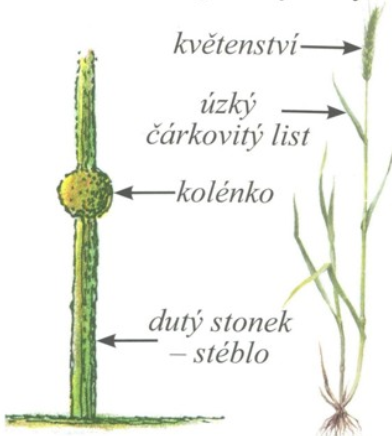 - např. lipnice luční, srha laločnatá, bojínek luční, psárka luční, jílek vytrvalý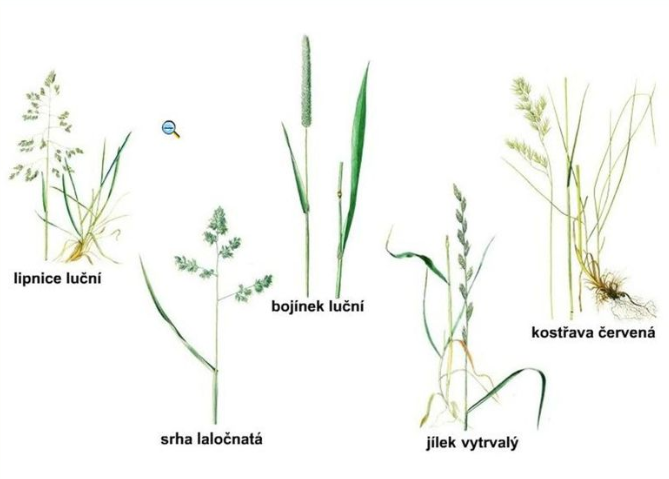 BYLINY- na louce najdeme velké množství bylin- řada z nich je léčivých	- smetánka lékařská (pampeliška)	- jitrocel kopinatý	- řebříček obecný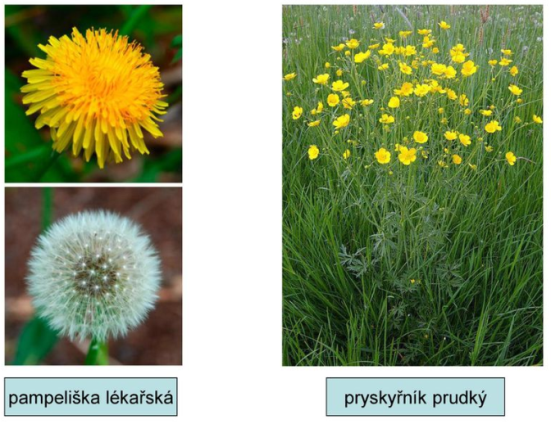 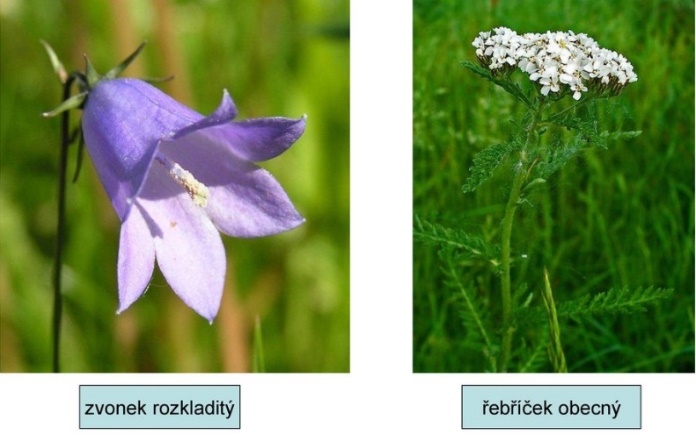 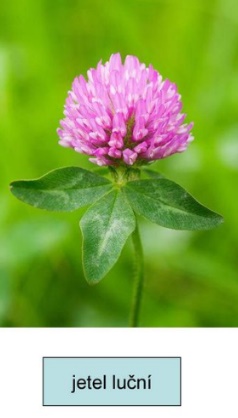 EKOSYSTÉM LOUKA - ŽIVOČICHOVÉ- přírodní ekosystém- najdeme tu některé živočichy, kteří žijí i na poli, např. bažant nebo poštolka- žije tu velké množství hmyzu (kobylka, saranče, motýli, včely, … )- setkáváme se tu i se syslemBEZOBRATLÍ ŽIVOČICHOVÉSaranče a kobylky- 3 páry končetin, 3. pár přeměněn na silné skákavé nohy- pohybují se skákáním- samečci vydávají cvrčivý zvuk, kterým vábí samičky - saranče – býložravec						- kobylka – všežravec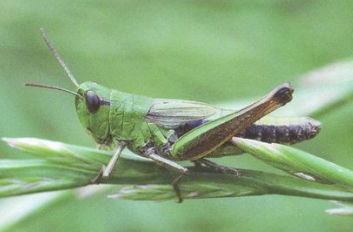 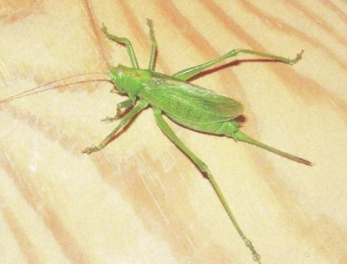 Včela medonosná- žije v úlu, kde si staví hnízdo z plástů z vosku
- jediná královna - matka v úlu klade vajíčka- jediným úkolem trubců, samečků, je oplodnit královnu, potom zahynou- o chod úlu se starají dělnice – mladé uklízí, starší krmí a nejstarší sbírají pyl a nektar a vyrábí z něj med- pyl ukládají včely do kapsy na zadním páru nohou- sběrem pylu rostliny opylují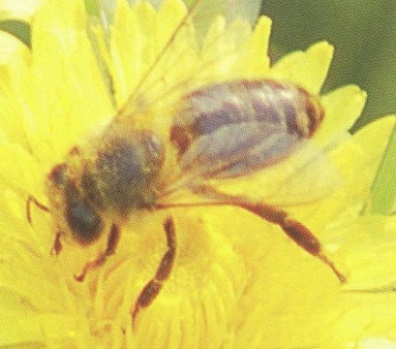 Čmeláci- větší než včela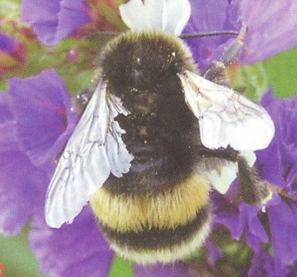 - chlupaté tělo- hnízda v zemi- opylování květin i s nepřístupným květemMotýli- opylují květy tak, že jim pyl při přelétávání z květu na květ ulpí na těle a nožkách- př. modrásek, žluťásek, babočka paví oko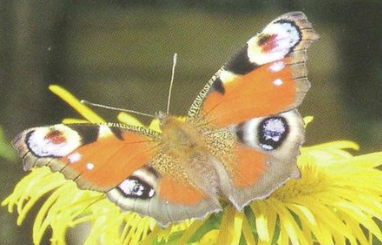 PLAZIJeštěrka obecná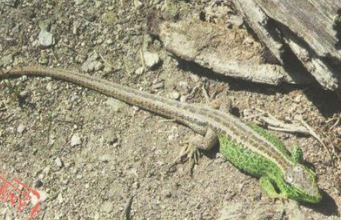 - vyskytuje se na slunných a suchých místech- živí se hmyzem, pavouky a slimáky- samec je na bocích zelený- na útěku před nepřítelem může oddělit ocasPTÁCIVrabec polní- žije na louce i na poli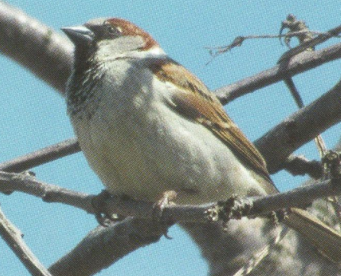 - vytváří hejna, je stálý- živí se v létě hmyzem, v zimě rostlinami- hnízdí v dutinách stromů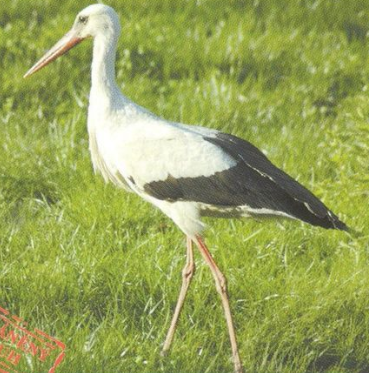 Čáp bílý- tažný, živí se žábami nebo hmyzem- hnízda staví u lidských obydlí na komínech nebo vyvýšených místechSAVCISysel obecný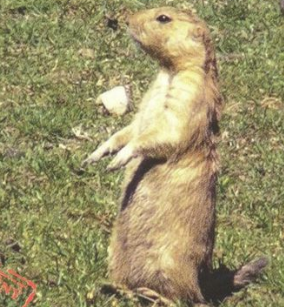 - žije v koloniích- vyhledává nízký porost- když má strach, panáčkuje- živí se převážně rostlinami, vyhrabává chodby- v zimě spíKrtek obecnýžije na lokách, polích, zahradáchmá špatný zrak, má výborný sluch a čich má přední nohy přizpůsobené k hrabánížije pod povrchem zeměživí se žížalami a hmyzem 